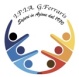 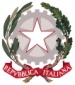 I.P.I.A. “G. FERRARIS” – IGLESIASManutenzione e Assistenza Tecnica - Enogastronomia e Ospitalità Alberghiera - Servizi CommercialiVia Canepa – 09016 Iglesias (SU)  078140148 www.ipsiaiglesias.edu.itCodice Fiscale: 81003430923 - Codice univoco fatturazione elettronica: UF4RX2PEO: cari02000l@istruzione.it	PEC: cari02000l@pec.istruzione.itAlla Dirigente Scolastica dell’IPIA G. Ferraris di IglesiasOggetto: Modulo di Conferma/Rinuncia alla partecipazione al Progetto “Panorami d'Europa: percorsi di PCTO all'estero” - Fondi Strutturali Europei – Programma Operativo Nazionale “Per la scuola, competenze e ambienti per l’apprendimento” 2014-2020. Asse I – Istruzione – Fondo Sociale Europeo (FSE). Asse I – Istruzione – Obiettivi Specifici 10.2 e 10.6 – Azioni 10.2.2A e 10.6.6B– Avviso pubblico prot. n. 25532 del 23/02/2024 – Percorsi formativi di lingua straniera e percorsi per le competenze trasversali e per l’orientamento (PCTO) all’estero)CUP: F34C24000090006Il/La sottoscritto/a _________________________________________________,nato/a a ___________________ il _________________________, residente a _______________________, in via/piazza ____________________, cellulare _________________________________________, email _______________________,Il/La sottoscritto/a _________________________________________________,nato/a a ___________________ il _________________________, residente a _______________________, in via/piazza ____________________in qualità di genitori dell’alunno/a ___________________________________________iscritto/a nell’anno scolastico 2023/2024 alla classe__________________________ , comunicano per lo/la stesso/a alunno/a la volontà di: confermare rinunciarealla partecipazione  al progetto di cui all’oggetto, con destinazione Malta.Con la presente dichiarazione di conferma,  inoltre, si sottoscrivono i seguenti obblighi:1) In caso di RINUNCIA ALLA PARTECIPAZIONE AL PROGETTO PRIMA DELLA PARTENZA: ove la scuola abbia già provveduto a sostenere spese in nome e per conto del beneficiario (ad es. acquisto biglietto aereo, emissione di polizza assicurativa, ecc.), questi sarà obbligato a rimborsare le eventuali spese o penali sostenute dall’IPIA G. FERRARIS  e/o dai partner.2) In caso di RIENTRO ANTICIPATO: in caso di interruzione del soggiorno prima della data prevista di conclusione del Progetto, per volontà esclusiva del beneficiario, l’IPIA G. Ferraris potrà richiedere allo stesso la restituzione delle somme già anticipate per il periodo di mobilità non effettuato.Tale dichiarazione deve essere resa dai genitori degli alunni partecipanti, siano essi maggiorenni o minorenni.Si allega:copia del documento di identità del/i genitore/i che sottoscrivono la dichiarazioneLuogo e data, ____________________         Firma genitore                                                                                                   Firma genitore________________________________                                        _______________________________